Зразок 3 ДОВІДКАпро оригінальність дисертації, поданої на здобуття ступеня доктора філософіїПІБ здобувача _______________________________________Тема дисертації:_______________________________________Звіт подібності:Приклад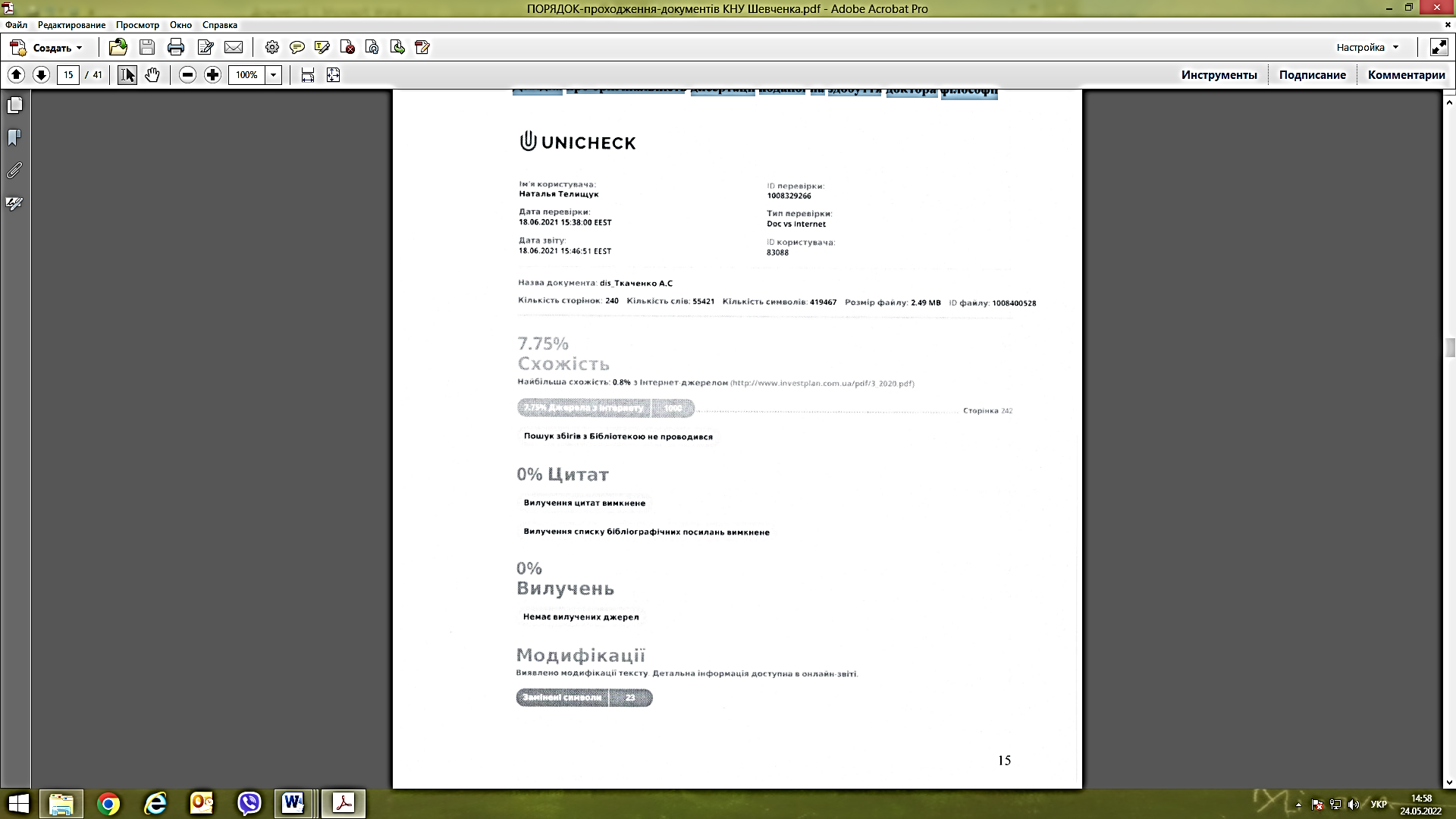 Експертна оцінка роботи:1 Найбільша схожість: – 2,1 %: http://..... Є сайтом журналу, на якому опублікована стаття аспіранта ПІБ. В дисертації стаття міститься в першому розділі з 18 до 22, з 32 до 40 сторінки (разом на 14 сторінках, подається цитатами).– 1,69% становить стаття аспіранта ПІБ, яка розміщена на сайті http://.....2. Схожість з інтернет джерелами:– 2,1 %: http://..... Є сайтом журналу, на якому опублікована стаття аспіранта ПІБ. В дисертації стаття міститься в першому розділі з 18 до 22, з 32 до 40 сторінки (разом на 14 сторінках, подається цитатами).3. Текстові збіги по бібліотеці аккаунту:– 2,1 %: http://..... Є сайтом журналу, на якому опублікована стаття аспіранта ПІБ. В дисертації стаття міститься в першому розділі з 18 до 22, з 32 до 40 сторінки (разом на 14 сторінках, подається цитатами).Інші співпадіння роботи також не є плагіатом, оскільки припадають на належно оформлені цитування інших авторів, є стандартною фаховою чи нормативною науковою лексикою.Узагальнення: найбільша кількість текстових співпадінь виявлена в першому розділі дисертації, який присвячений огляду сучасного стану питання з досліджуваної проблематики, внаслідок чого цитування вже опублікованих робіт оминути неможливо. При цьому всі цитати оформлені належним чином, усі першоджерела, з яких взяті цитування присутні у списку використаних джерел./Зазначаються у вільній формі інші аспекти перевіреної дисертації/Висновок: дисертаційна робота ПІБ на тему «…» є оригінальною роботою та не містить елементів фальсифікації, компіляції, фабрикації, плагіату та запозичень.Експерт:(науковий ступінь, вчене звання, місце роботи, посада)                 ___________                  Ім’я    ПРІЗВИЩЕ    (підпис)Примітка:Мінімальний рівень текстових співпадінь, який аналізується окремо, визначається експертом з міркувань доцільності.